ОТЧЕТСОВЕТА ЖЕНЩИНАДМИНИСТРАЦИИ ВЫЛКОВСКОГО СЕЛЬСОВЕТАза 2019 годЯнварьПодведение итогов за 2018 год.План работы на 2019 год.Помощь в подготовке военно-спортивной игре «Зарница».Подготовка к конкурсу, посвященному Международному дню птиц "Вестники радости и весны". Детям с родителями предлагалось поучаствовать в изготовлении на лучшую кормушку для птиц и дети отвечали на вопросы в викторине посвященной птицам. От участников требуется творческая фантазия и умелые рукиФевральГотовые работы, по участию в конкурсе «Вестники радости и весны» принимались до 10 февраля в сельской библиотеке.Работа с администрацией, соц.защитой и многодетными семьями по участию в эстафете родительской славы «Согрей теплом родительского сердца».Мастер класс с клубом хозяюшка. Светлана Юракова показывала как постряпать быстро и очень вкусный торт в форме на плите.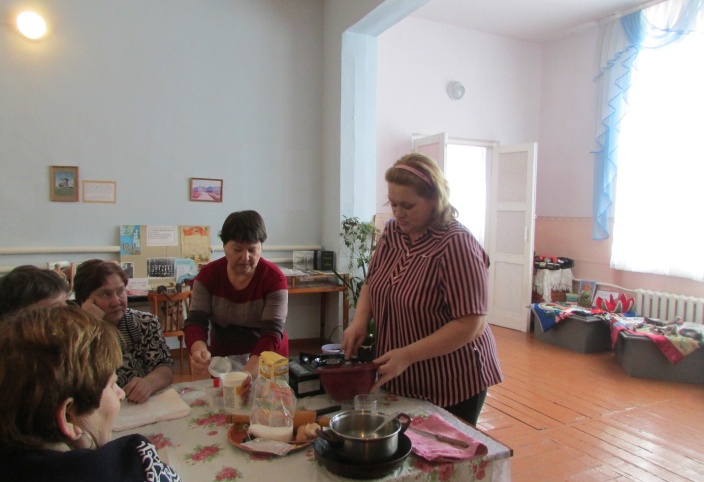 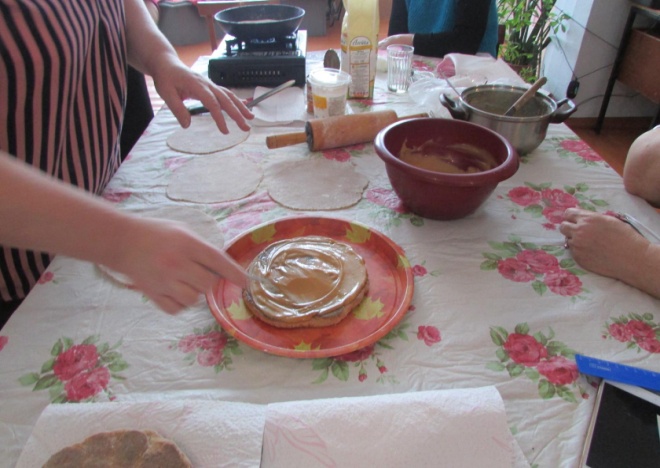 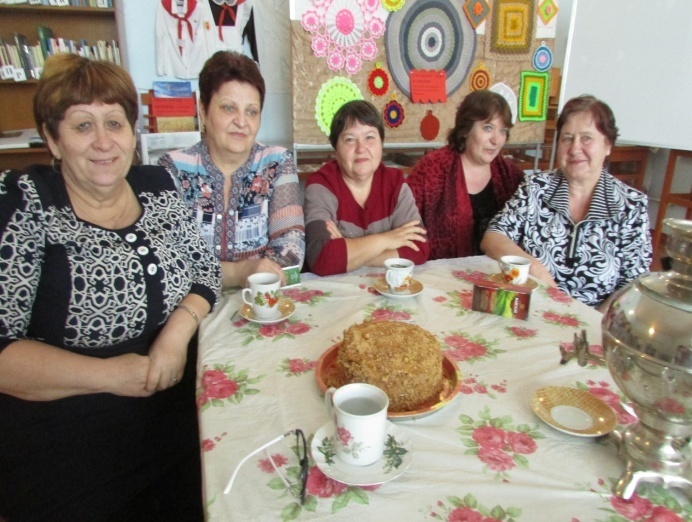 Март1.Участие в проведении мероприятия, посвященному Международному женскому дню 8 марта.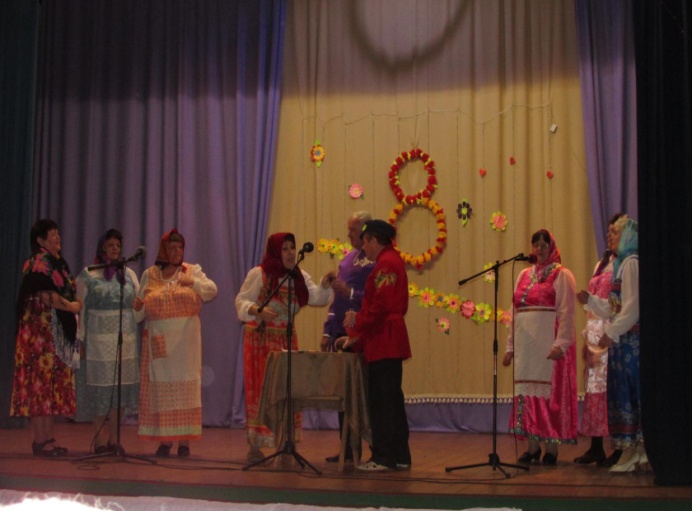 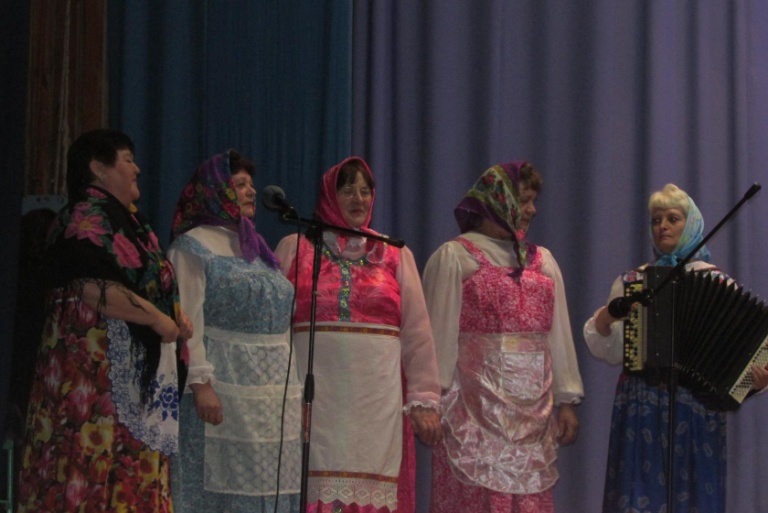 Апрель1.Подведение итогов конкурса «Вестники радости и весны».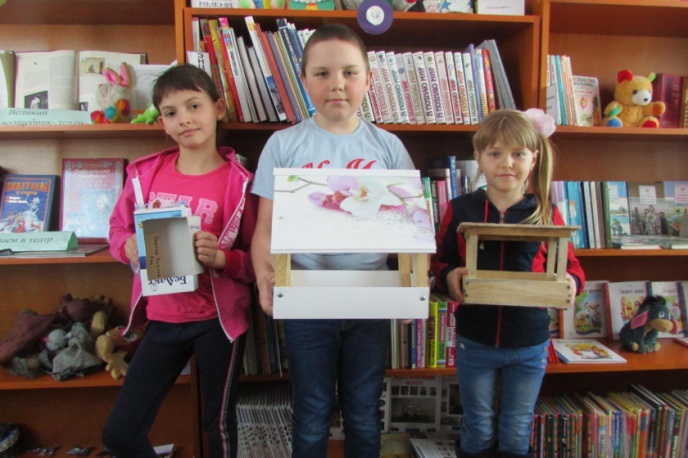 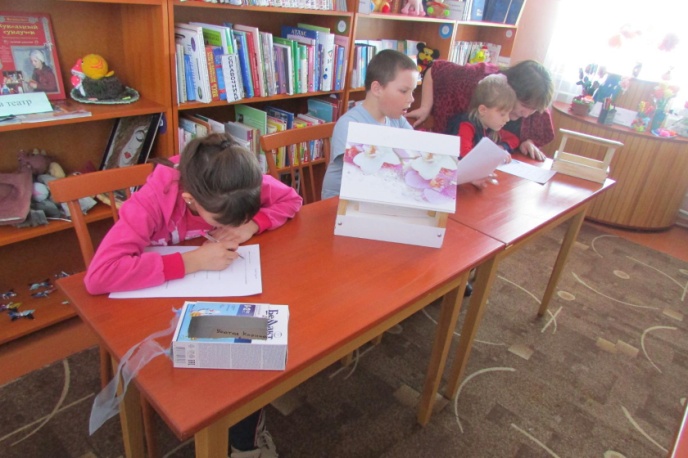 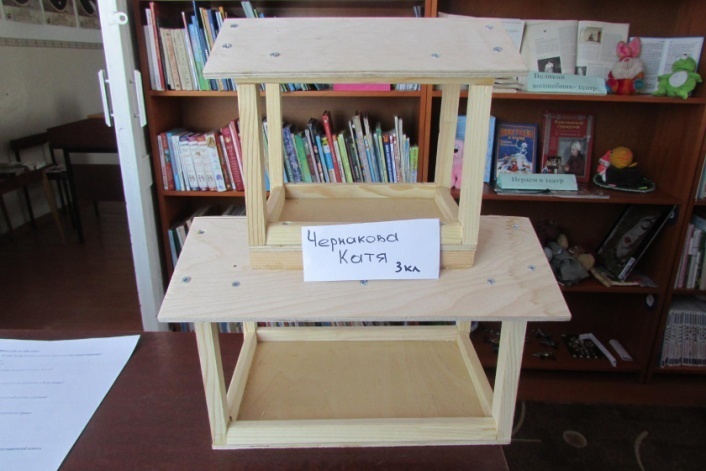 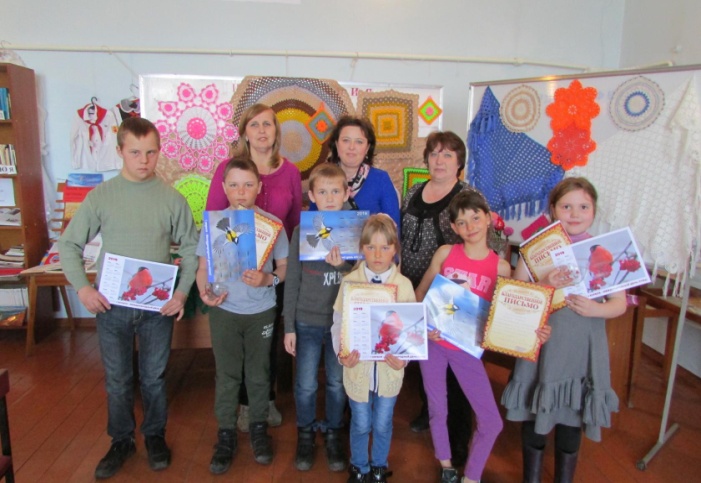 2.В заключении праздника чаепитие с тортиком!!!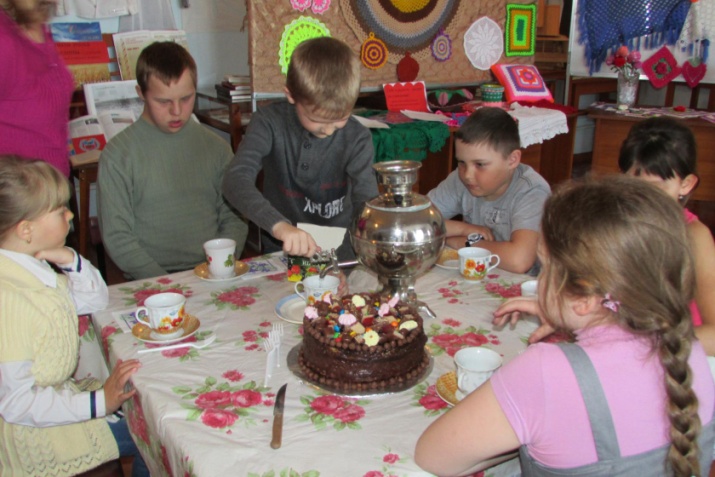 3.Совместная работа депутатов, Совета молодежи и Совета женщин по благоустройству села: совместные рейды по улицам села и работы над проектом «Создадим сквер тружеников тыла». МайОчистка мест захоронения.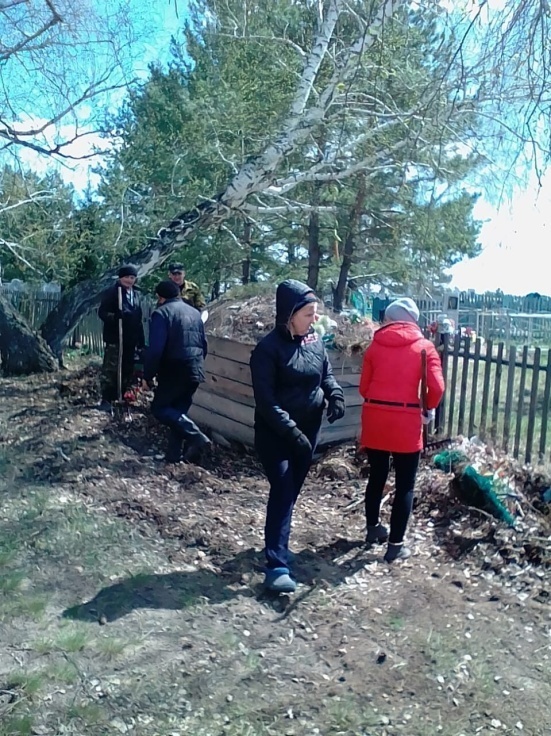 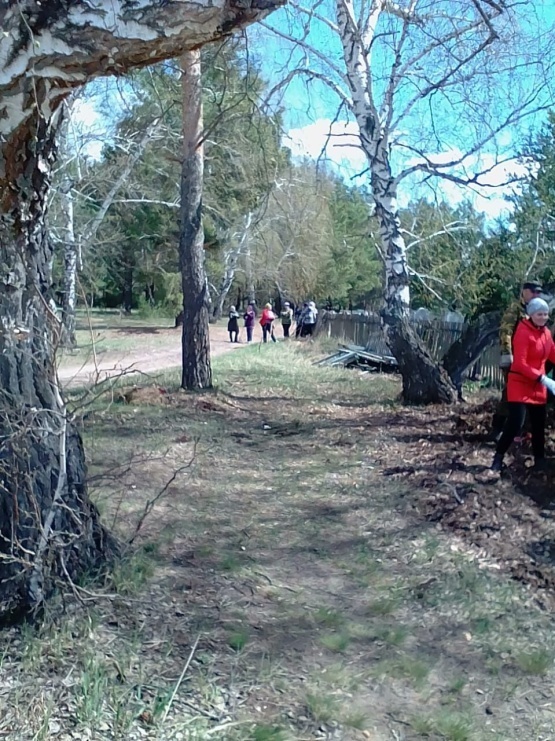 Посадка лиственницы на территории ледяного городка.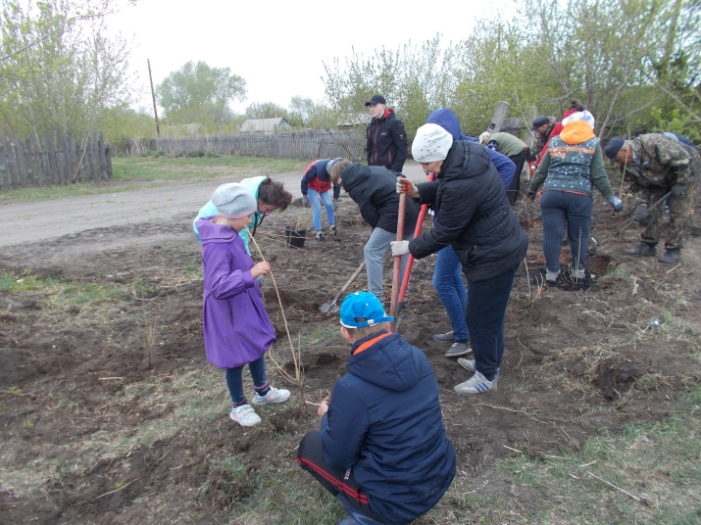 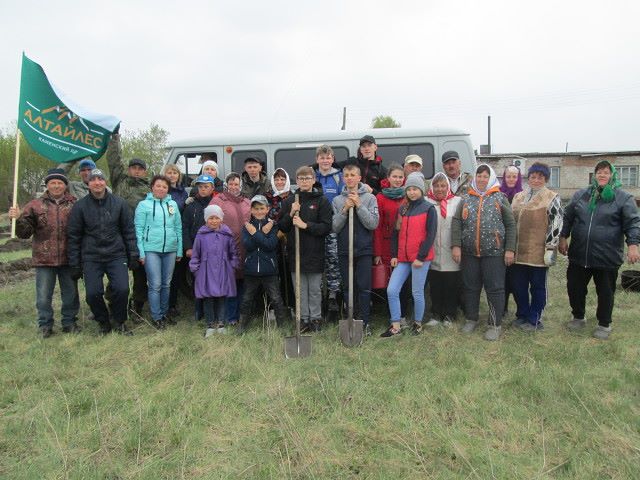 Участие в акции «Бессмертный полк».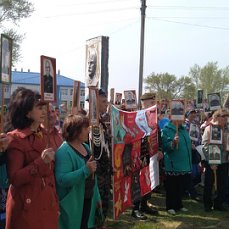 ИюньДень Защиты детей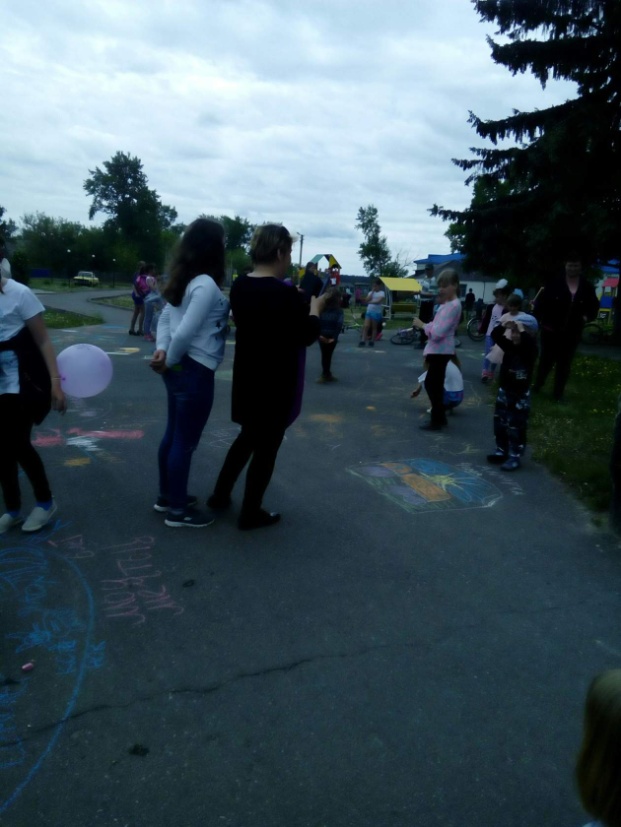 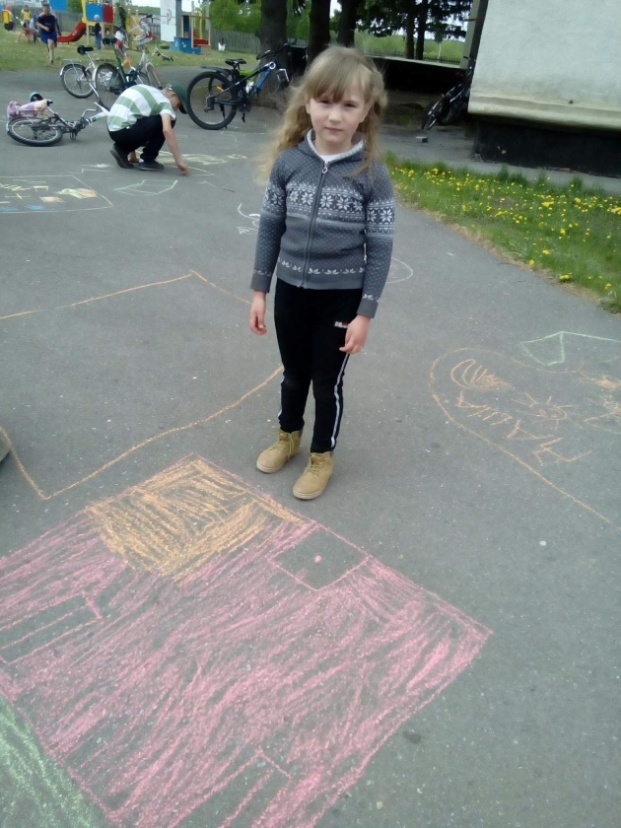 Участие в семинаре «Бюджет для всех»  фонд президентских грантов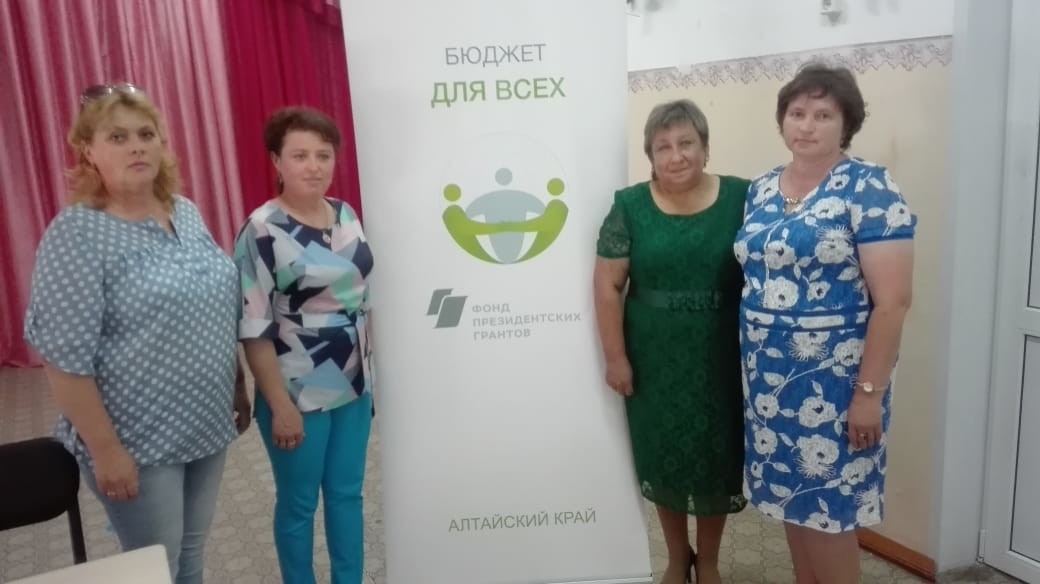 ИюльДень Семьи, Любви и Верности.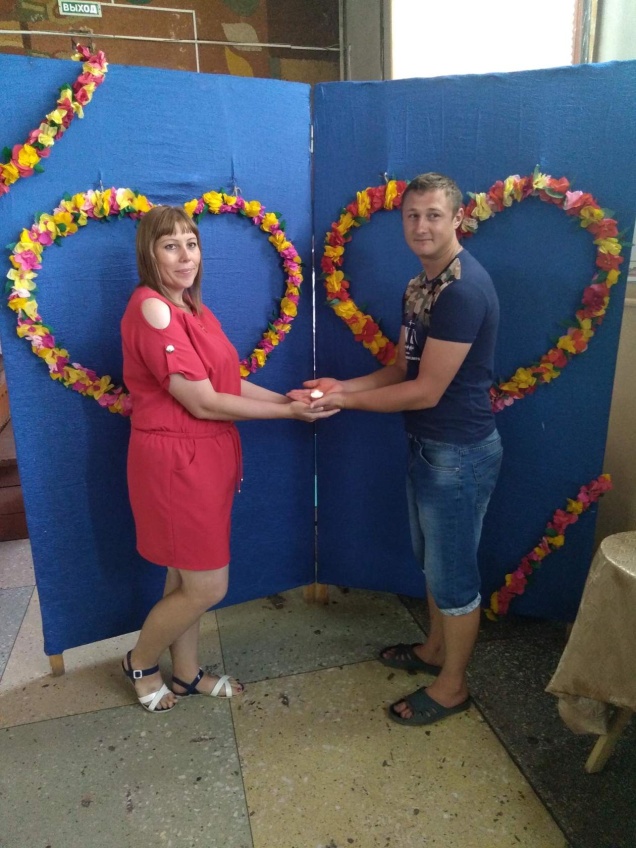 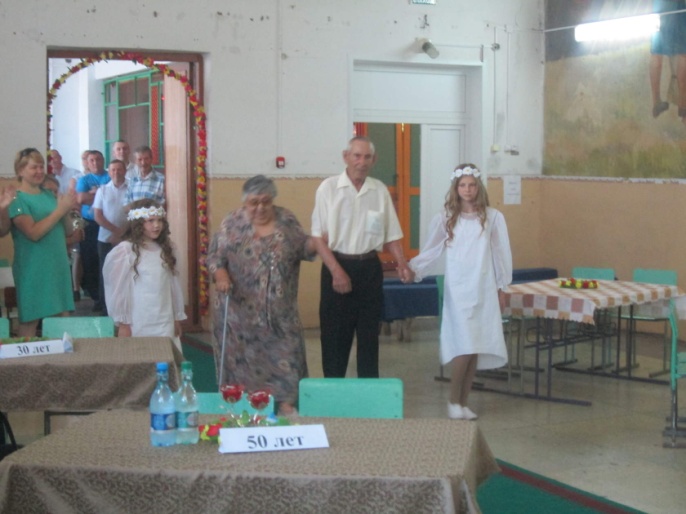 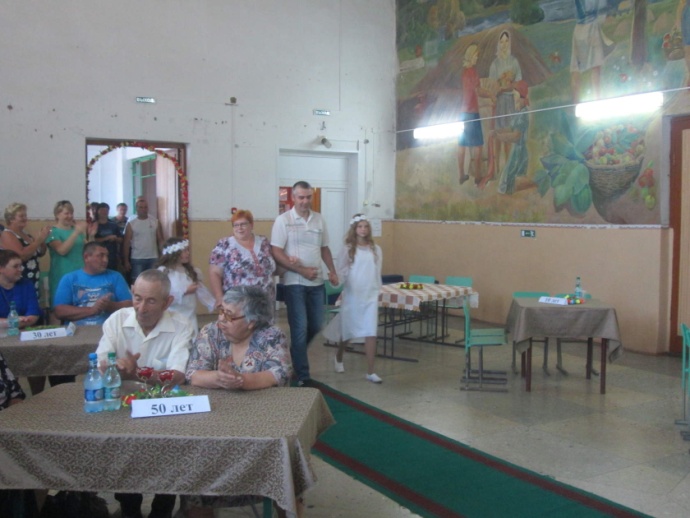 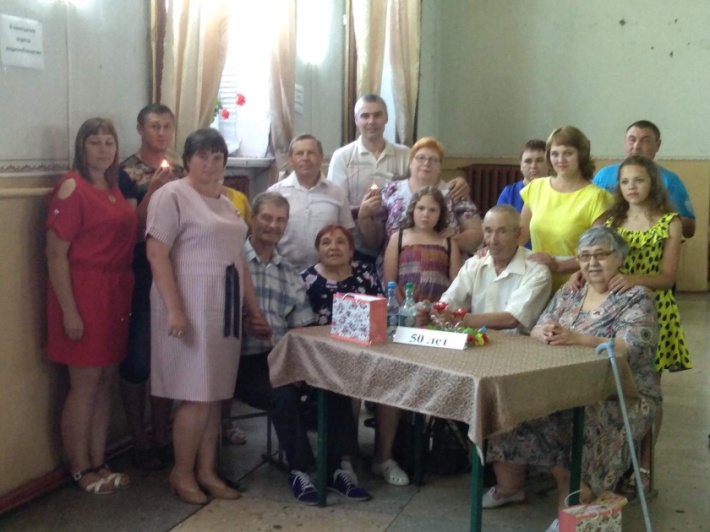 Посещение семинара «Союза женщин России» Алтайского края.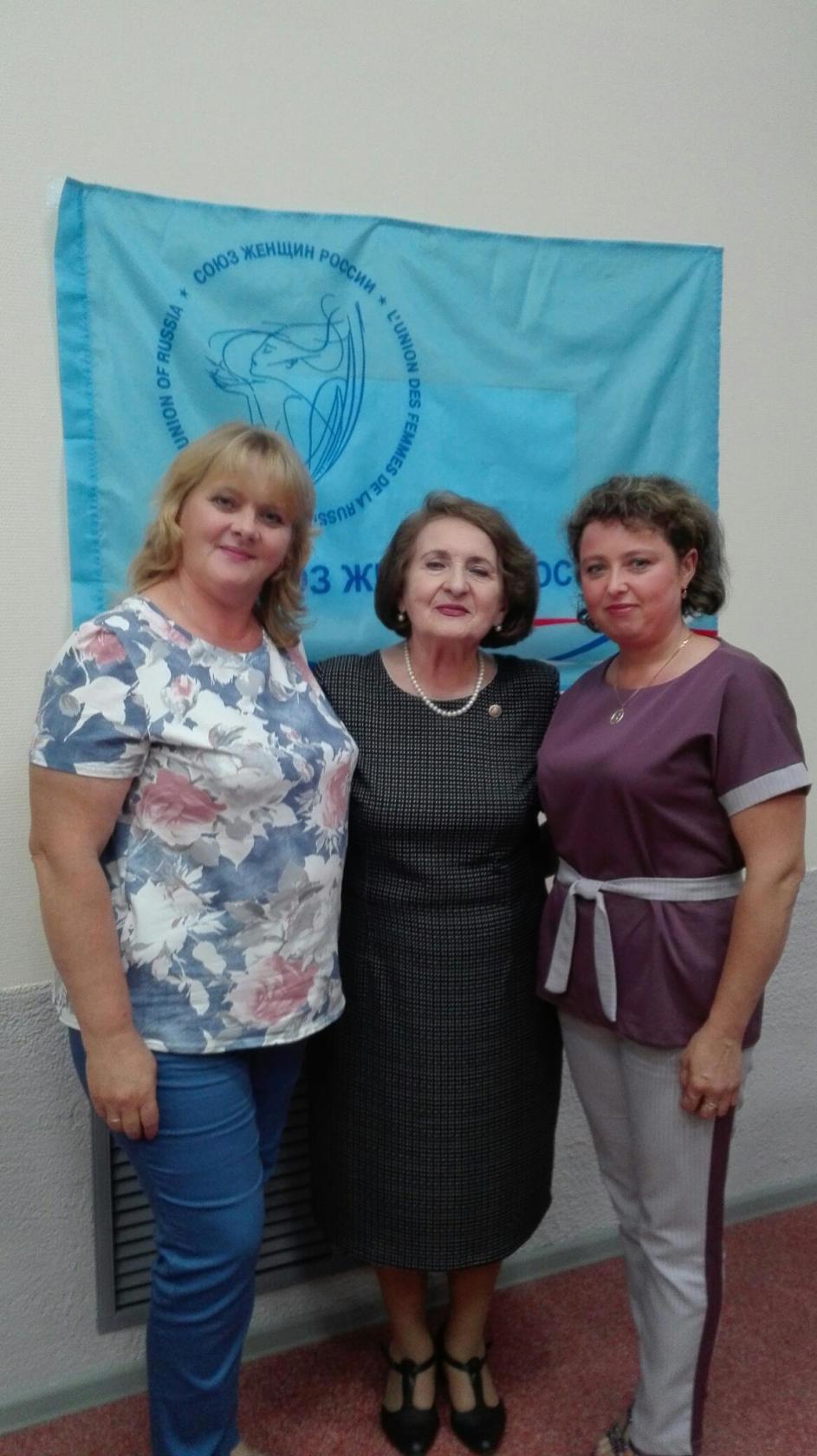 АвгустСовет женщин,в рамках Вылковской делегации принял активное участие в подготовке к празднованию юбилея района.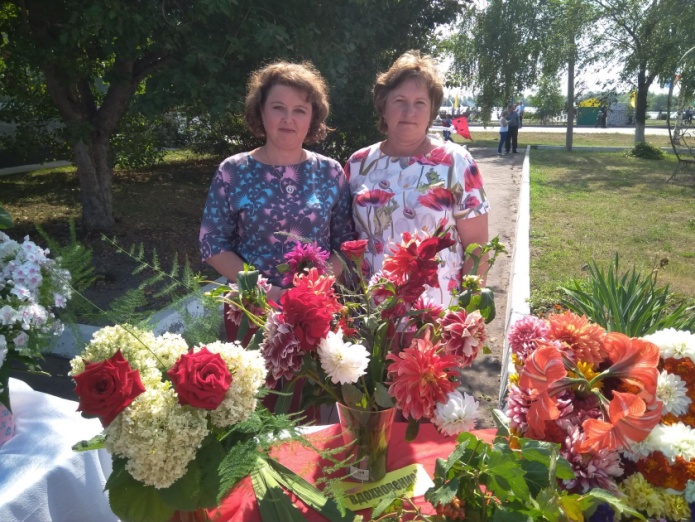 Юбилей района.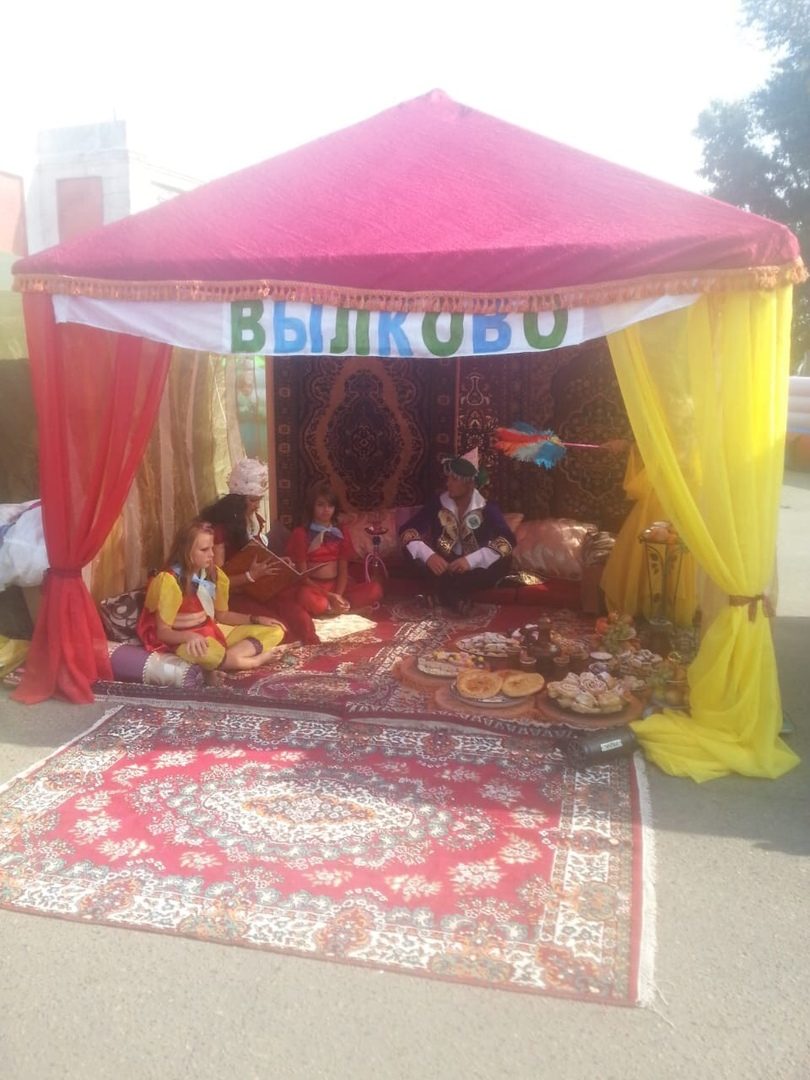 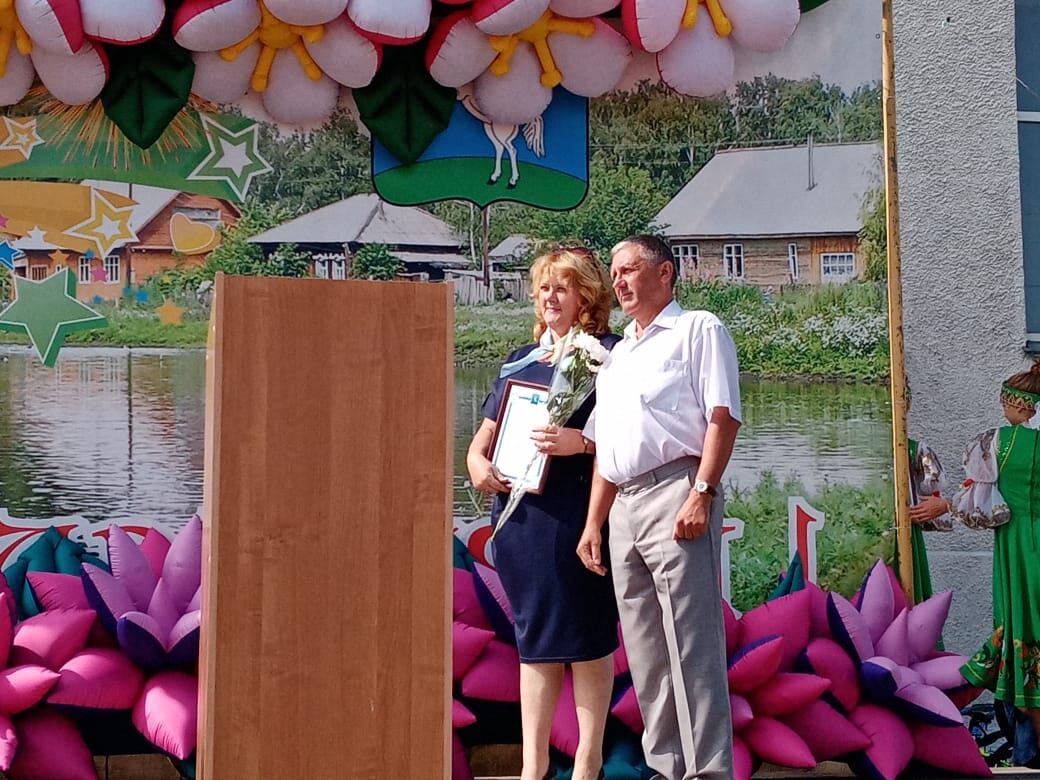 СентябрьСубботники.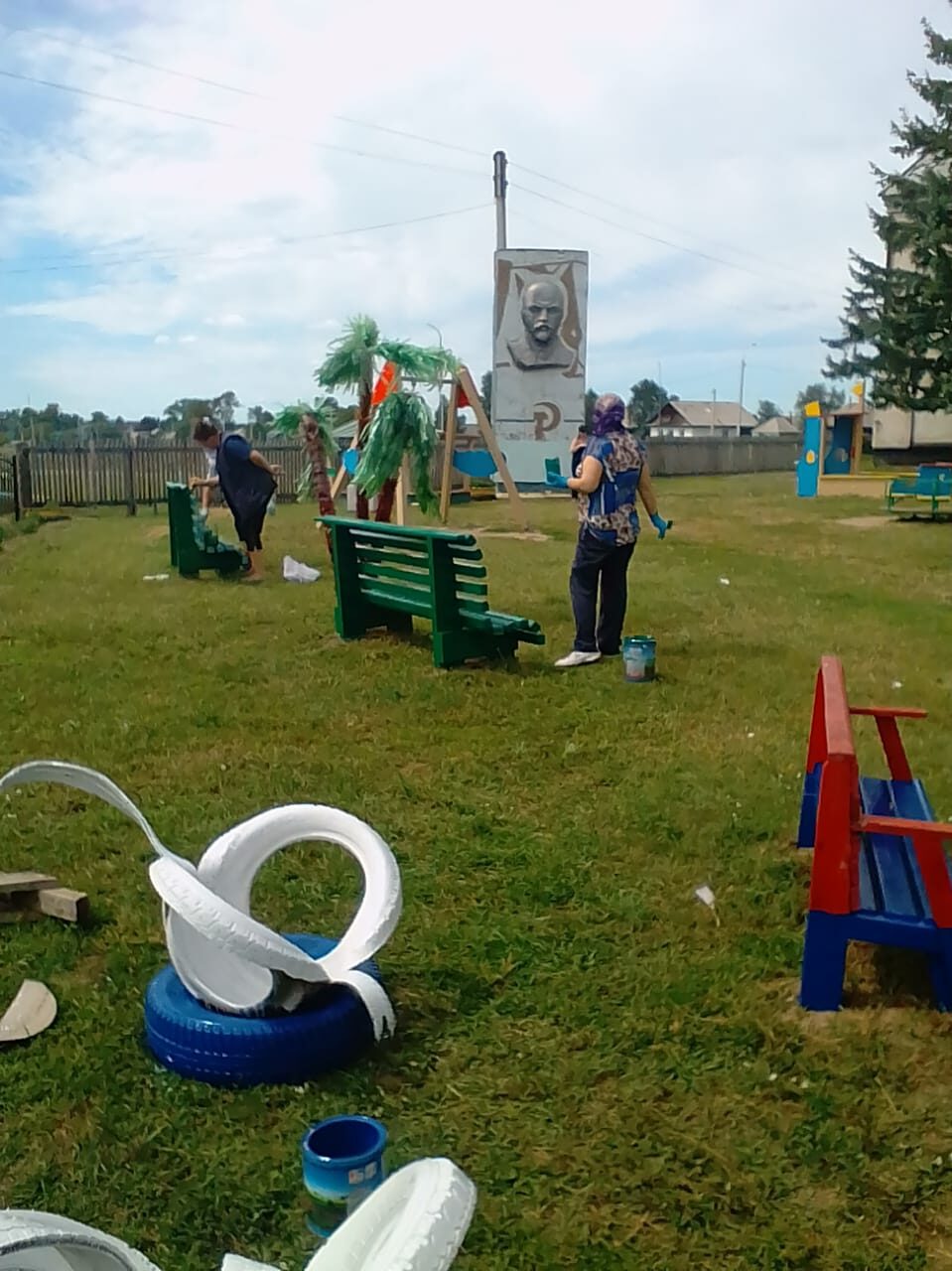 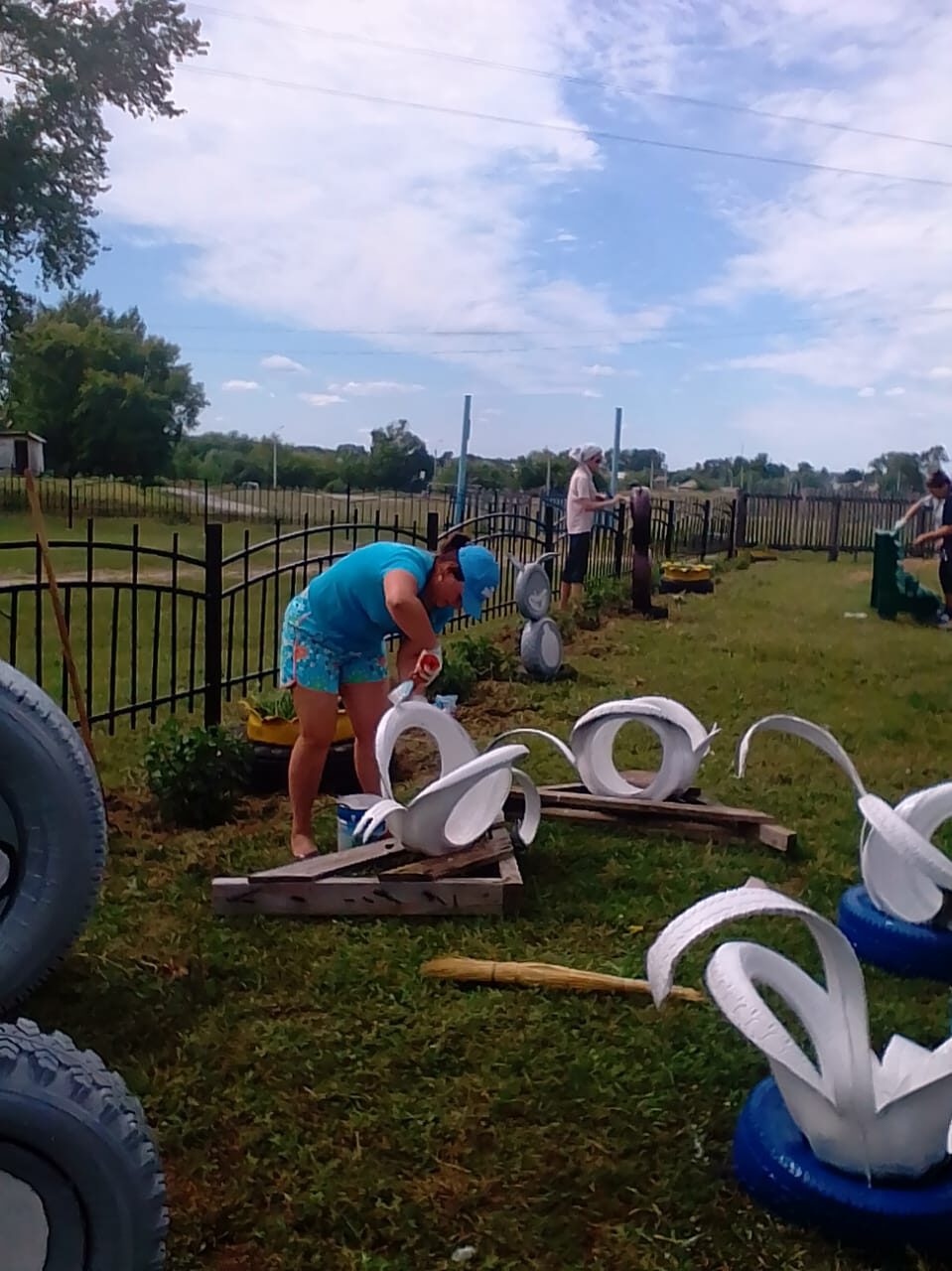 Октябрь1.Участие в благотворительной акции для онкобольных детей, организованной совместно с Советом ветеранов.Ноябрь1.Проведение конкурса рисунков и поделок «подарок для мамы».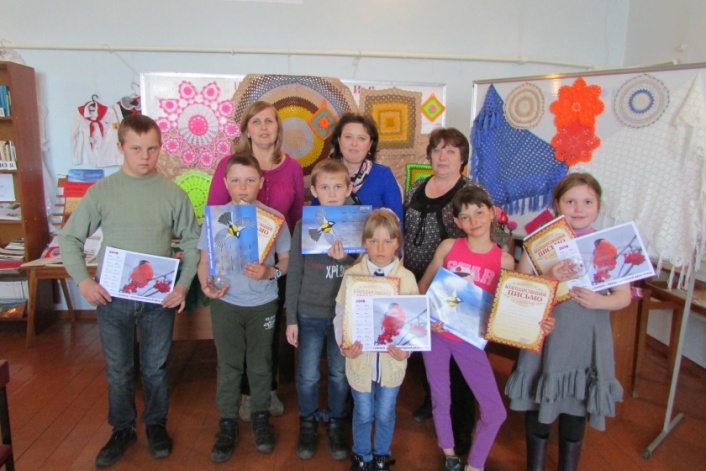 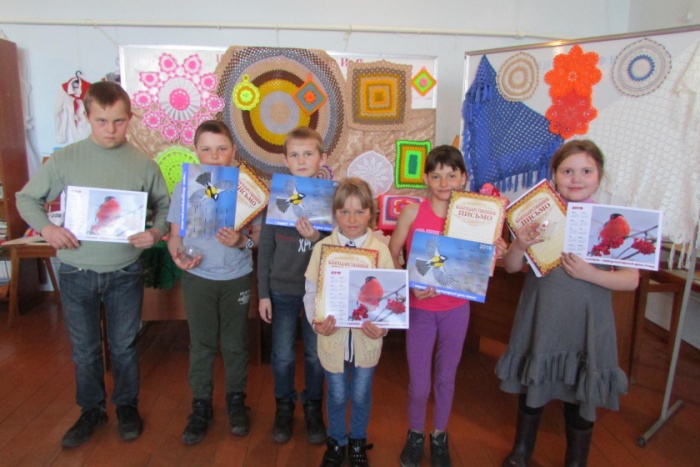                                 2.Поздравление солдатских матерей ко дню матери.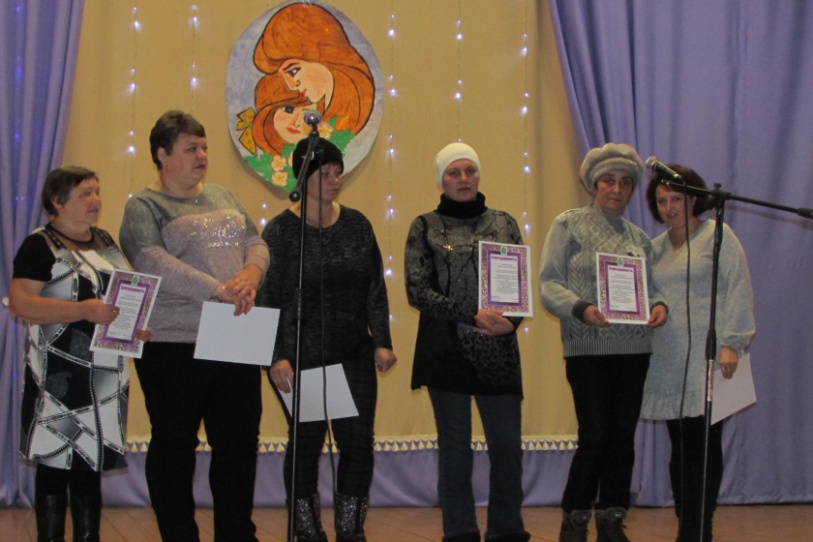 Декабрь1. Декада инвалидов.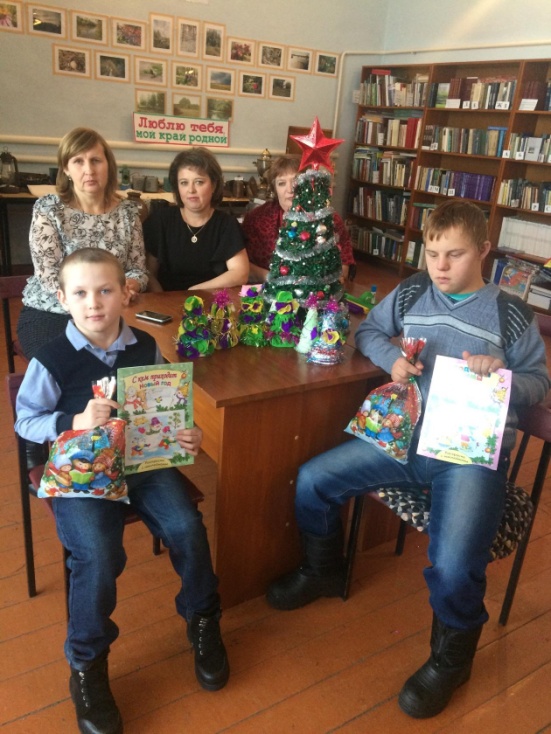 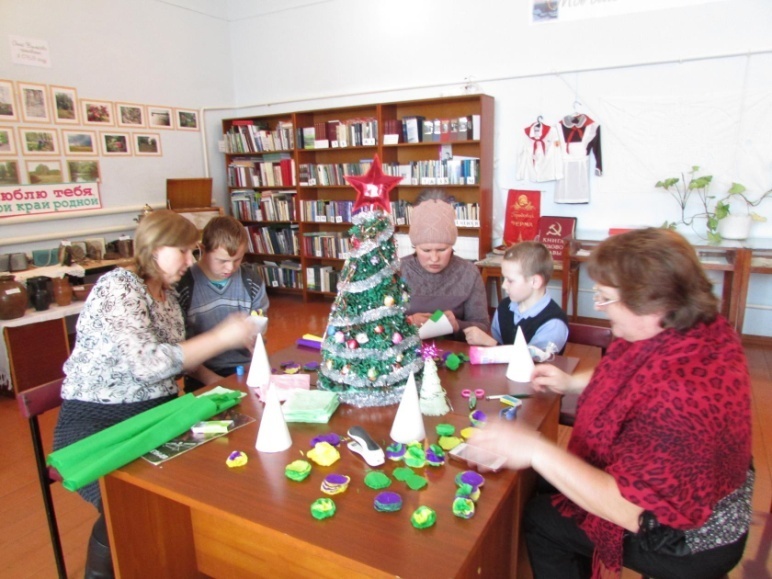 Вручение наград многодетным семьям за участие в краевой эстафете родительского подвига «Согрей теплом родительского сердца». Подготовкой к конкурсу с участниками занимался " Совет женщин".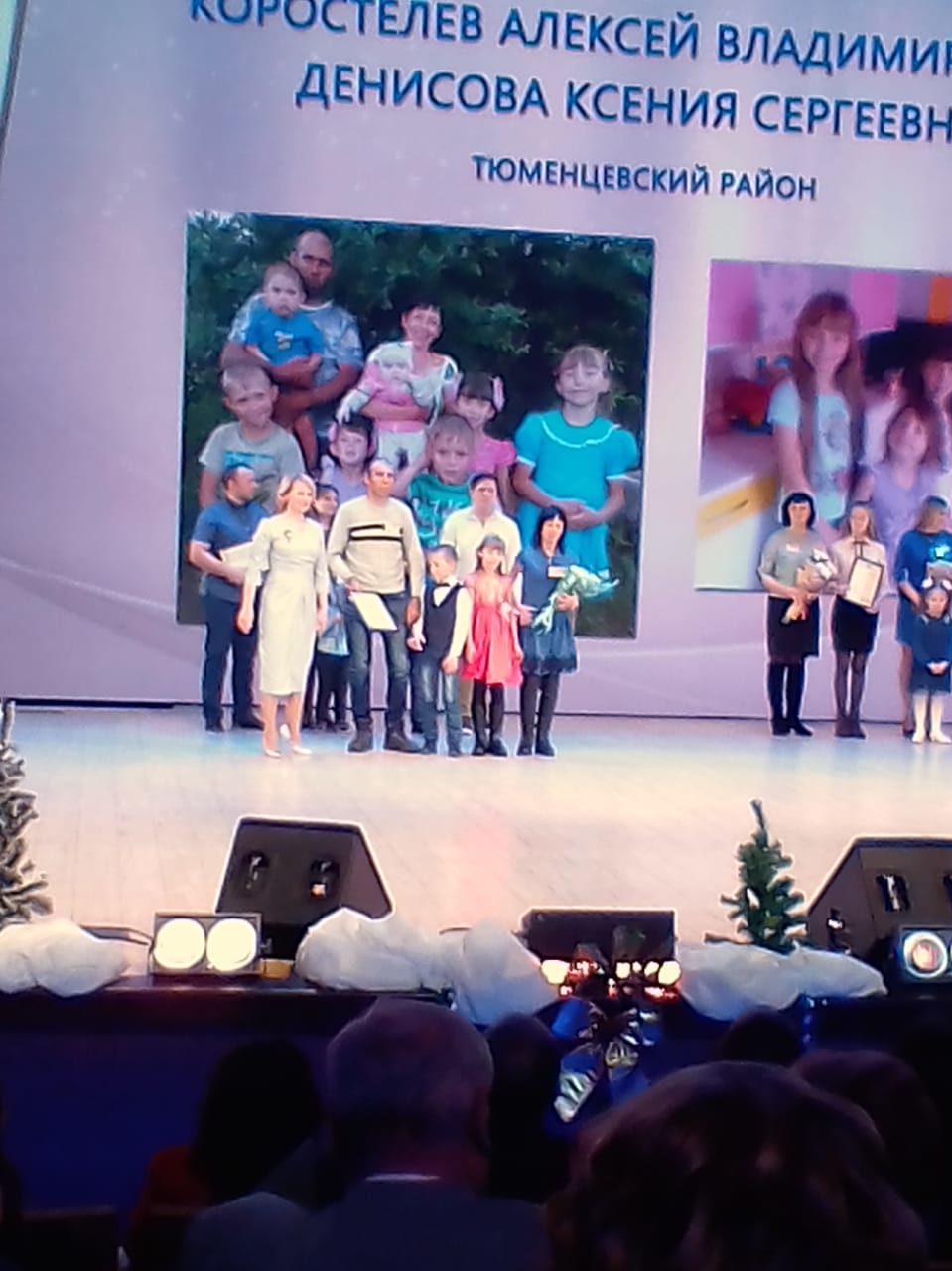 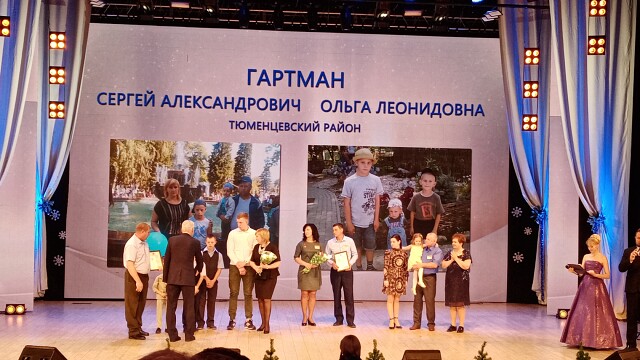 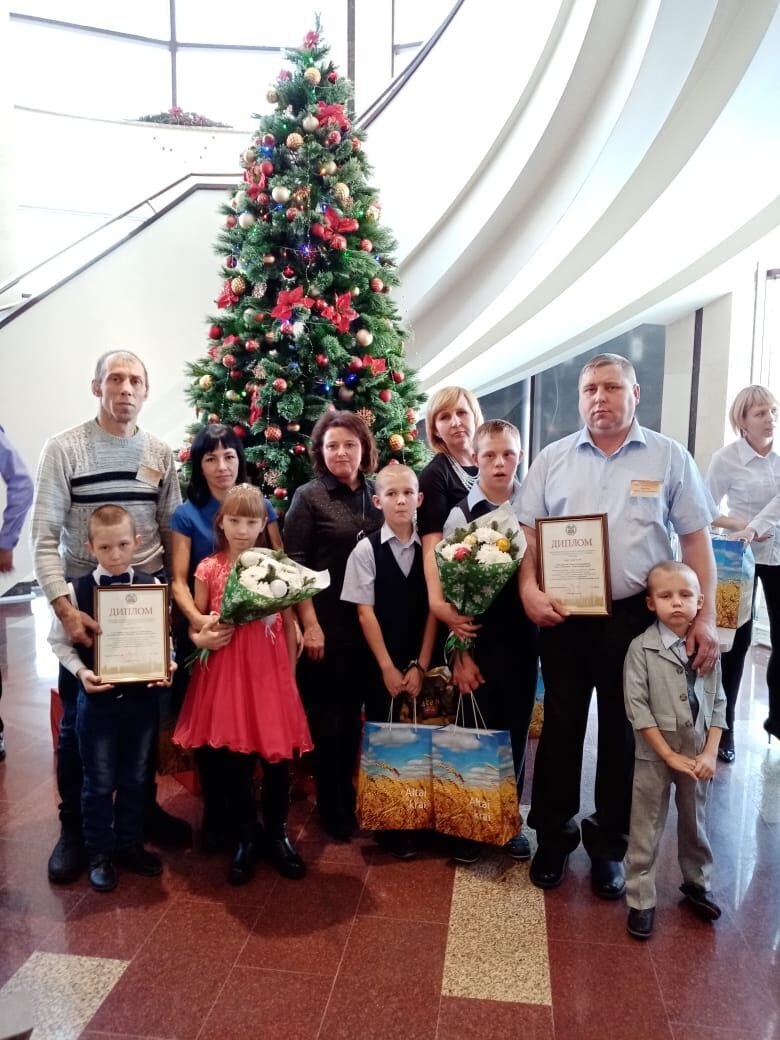 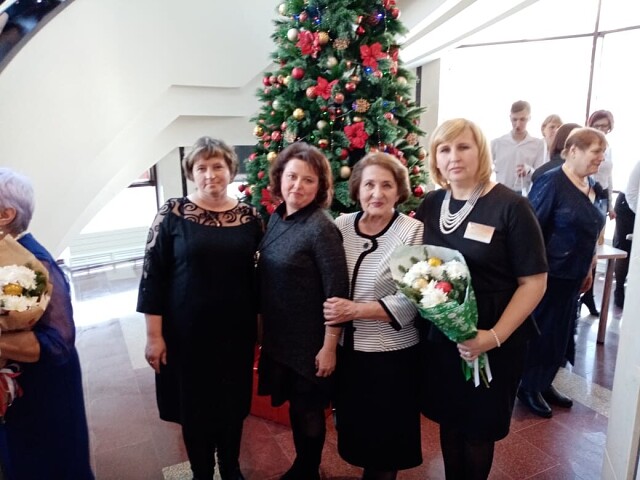 